CURRICULUM VITAE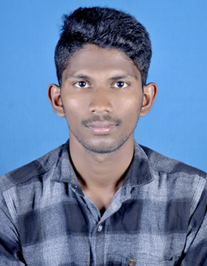 CAREER OBJECTIVETo work in a firm with a professional work driven environment where I can utilize and apply my knowledge, skills which would enable me as a fresh graduate to grow while fulfilling organizational goals.BASIC ACADEMIC CREDENTIALS   PROJECT DETAILSDesign and Fabrication of   “Semi Automatic White Board Cleaner”.Design and Fabrication and also Testing   “Automatic Multipurpose Cutter”. SOFTWARE KNOWN			Microsoft OfficePro/E AutoCADSolid Work FIELD OF INTERESTsalesMaintenance ProductionACHIEVEMENTS AND EXTRA-CURRICULAR ACTIVITIESWorkshop “ BASIC MECHANICAL TECHNIQUES” Kavery College of Technology, Salem.Workshop “REMOTE CONTROL OF MINI BIKE DESIGN AND FABRICATION TECHNIQUES” in Karpagam College of Engineering, Coimbatore.INTERPERSONAL SKILLDedicate to workOptimistic PersonCo - OrdinatorHard WorkerWORK EXPERIENCE Centrifugal Development AssistantIndo Shell PVT Limited, Coimbatore.2016 – 2017, CENRTRIFUGAL DEVELOPMENT PROJECT.	LANGUAGE KNOWNEnglish, Hindi, Tamil & MalayalamPERSONAL DETAILSDate of Birth    			:-   12.04.1994Marital Status 			:-   SingleNationality/Religion		:-   Indian /  HinduVisa status       			 :- visit visa(valid until 08.01.2018)DECLARATION                  I do hereby declare that the above information is true to the best of my knowledge.QualificationBoard / CollegeYearPercentageBE-(Mechanical)Tagore Institute of Engineering & Technology, Salem.2012-201671%12thGovernment Boys Higher secondary school, Peravurani.2010-201270%10thGovernment High School, Udayanadu.2009-201072%